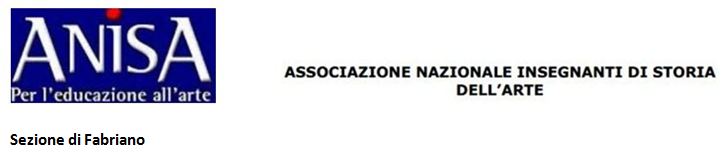 COMUNICATO 1a Assemblea dei soci aperta al pubblico, sezione di Fabriano dell’ANISA, con l’intervento di Alessandro Delpriori, storico dell’arte e Sindaco di Matelica Si svolgerà mercoledì 15 aprile 2015, alle ore 18.00, presso il Liceo Classico “F. Stelluti” di Fabriano, la prima assemblea pubblica della sezione A.N.I.S.A. di Fabriano, durante la quale sarà presentato l’intervento di Alessandro Delpriori: Nuovi approcci alla conoscenza e all’insegnamento della storia dell’arte.Operatore ed esperto di didattica museale, Alessandro Delpriori ha conseguito un Dottorato di ricerca in Storia dell’arte presso l’Università degli studi di Firenze, svolgendo poi attività di docenza  con l’Università di Macerata, l’Università degli stranieri di Perugia, l’Università de L’Aquila,  collaborando con la Società “Civita” per l’organizzazione dei servizi didattici di musei e  mostre d’interesse nazionale e con la Fondazione Cini di Venezia per l’aggiornamento del catalogo delle collezioni. E’ autore di saggi e schede analitiche di artisti italiani, in particolare del Tre e Quattrocento, pubblicate su riviste internazionali e cataloghi di mostre. E’ stato responsabile delle attività, direttore e conservatore delle collezioni della FONDAZIONE CARIVERONA e della FONDAZIONE DOMUS PER L’ARTE MODERNA E CONTEMPORANEA, nonché curatore del progetto espositivo della nuova Galleria d’Arte Moderna di Verona. Curatore capo della Galleria Frascione Arte di Firenze, è attualmente titolare di una società personale di Fine Arts Consulting, collaborando con antiquari, case d’asta, privati e musei di tutta Europa. Dal 2014 è Sindaco della Città di Matelica.  INFO: referente della sezione ANISA di Fabriano, Prof. Francesco Maria Orsolini, c/o Liceo Classico “F. Stelluti”, Via b. Buozzi 46/H Fabriano